ПРОЕКТ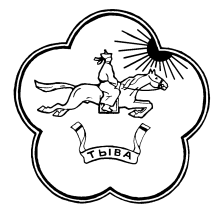 РЕСПУБЛИКА ТЫВА                  668360 Республика Тыва     ТЫВА РЕСПУБЛИКАНЫНТЕС-ХЕМСКИЙ КОЖУУН           Тес-Хемский кожуун         ТЕС-ХЕМ КОЖУУННУНХУРАЛ ПРЕДСТАВИТЕЛЕЙ        с.Самагалтай                      ТОЛЭЭЛЕКЧИЛЕР ХУРАЛЫ                                                                       ул.А.Ч.Кунаа, 58                                                                           т.21-2-41                                    Решение №от«__»   _______ 2018 г.                                                       с. СамагалтайО внесении изменений и дополнений в Устав муниципального района «Тес-Хемский кожуун Республики Тыва»В целях приведения устава муниципального района Тес-Хемского кожууна Республики Тыва в соответствие федеральному законодательству Хурал представителей Тес-Хемского кожууна Республики Тыва РЕШИЛ:Статья 1Пункт 14 части 1 статьи 4(Вопросы местного  значения  муниципального района) Устава дополнить словами «направление уведомления о соответствии указанных в уведомлении о планируемом строительстве параметров объекта индивидуального жилищного строительства или садового дома установленным параметрам и допустимости размещения объекта индивидуального жилищного строительства или садового дома на земельном участке, уведомления о несоответствии указанных в уведомлении о планируемом строительстве параметров объекта индивидуального жилищного строительства или садового дома установленным параметрам и (или) недопустимости размещения объекта индивидуального жилищного строительства или садового дома на земельном участке, уведомления о соответствии или несоответствии построенных или реконструированных объекта индивидуального жилищного строительства или садового дома требованиям законодательства о градостроительной деятельности при строительстве или реконструкции объектов индивидуального жилищного строительства или садовых домов на земельных участках, расположенных на соответствующих межселенных территориях, принятие в соответствии с гражданским законодательством Российской Федерации решения о сносе самовольной постройки, расположенной на межселенной территории, решения о сносе самовольной постройки, расположенной на межселенной территории, или ее приведении в соответствие с установленными требованиями, решения об изъятии земельного участка, не используемого по целевому назначению или используемого с нарушением законодательства Российской Федерации и расположенного на межселенной территории, осуществление сноса самовольной постройки, расположенной на межселенной территории, или ее приведения в соответствие с установленными требованиями в случаях, предусмотренных Градостроительным кодексом Российской Федерации».Часть 1 статьи 4.1. (Права органов местного самоуправления муниципального  района на решение  вопросов, не отнесенных к вопросам местного значения муниципального района) Устава  дополнить пунктом 14 следующего содержания:14) Осуществление мероприятий по защите прав потребителей, предусмотренных Законом Российской Федерации от 7 февраля 1992 года N 2300-1 "О защите прав потребителей".3) в пункте 2 части 7 статьи 23 (Статус депутата, выборного должностного лица  местного самоуправления) слова в «случаев, предусмотренных федеральными законами, и случаев, если  участие в управлении  организацией  осуществляется в соответствии с законодательством Российской Федерации от имени  органа местного самоуправления» заменить словами « участия на безвозмездной основе в деятельности коллегиального органа организации на основании акта Президента Российской Федерации или Правительства Российской Федерации; представления на безвозмездной основе интересов муниципального образования в органах управления и ревизионной комиссии организации, учредителем (акционером, участником) которой является муниципальное образование, в соответствии с муниципальными правовыми актами, определяющими порядок осуществления от имени муниципального образования полномочий учредителя организации или управления находящимися в муниципальной собственности акциями (долями участия в уставном капитале); иных случаев, предусмотренных федеральными законами».Статья 2Часть 3 статьи 28 (Вступление  в силу муниципальных  правовых  актов) Устава дополнить абзацем  следующего  содержания:«Для официального опубликования (обнародования) муниципальных правовых актов и соглашений также используется портал Министерства юстиции Российской Федерации "Нормативные правовые акты в Российской Федерации"  (http://pravo-minjust.ru, http://право-минюст.рф, регистрация в качестве сетевого издания Эл № ФС77-72471 от 05.03.2018). В случае  размещения полного текста силу муниципального правового  акта  на  указанном  портале объемные графические и  табличные приложения к нему в газете «Самагалдай» могут не приводиться.Статья 3Настоящее решение вступает в силу после государственной регистрации и официального опубликования (обнародования) на территории муниципального района «Тес-Хемский кожуун»  Республики Тыва.Глава -Председатель Хурала представителей муниципальногорайона «Тес-Хемский кожуун РТ»                              Донгак  Ч.Х.